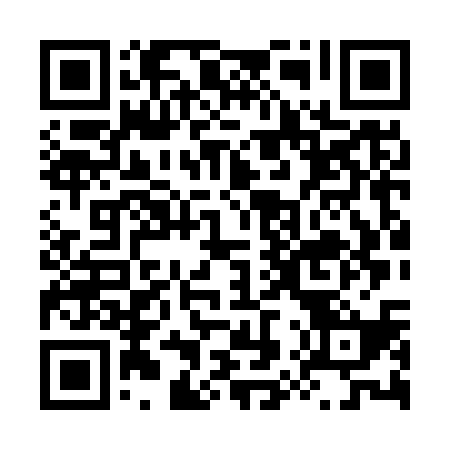 Prayer times for Rio Grande da Serra, BrazilWed 1 May 2024 - Fri 31 May 2024High Latitude Method: NonePrayer Calculation Method: Muslim World LeagueAsar Calculation Method: ShafiPrayer times provided by https://www.salahtimes.comDateDayFajrSunriseDhuhrAsrMaghribIsha1Wed5:096:2612:033:155:386:512Thu5:106:2712:023:145:386:503Fri5:106:2712:023:145:376:504Sat5:106:2812:023:135:376:495Sun5:116:2812:023:135:366:496Mon5:116:2912:023:135:356:487Tue5:126:2912:023:125:356:488Wed5:126:3012:023:125:346:479Thu5:126:3012:023:115:346:4710Fri5:136:3112:023:115:336:4711Sat5:136:3112:023:105:336:4612Sun5:136:3112:023:105:326:4613Mon5:146:3212:023:105:326:4514Tue5:146:3212:023:095:316:4515Wed5:146:3312:023:095:316:4516Thu5:156:3312:023:095:306:4417Fri5:156:3412:023:085:306:4418Sat5:166:3412:023:085:306:4419Sun5:166:3512:023:085:296:4420Mon5:166:3512:023:085:296:4321Tue5:176:3612:023:075:286:4322Wed5:176:3612:023:075:286:4323Thu5:176:3712:023:075:286:4324Fri5:186:3712:023:075:286:4225Sat5:186:3812:033:075:276:4226Sun5:196:3812:033:065:276:4227Mon5:196:3812:033:065:276:4228Tue5:196:3912:033:065:276:4229Wed5:206:3912:033:065:276:4230Thu5:206:4012:033:065:266:4231Fri5:206:4012:033:065:266:42